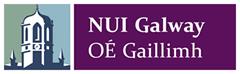 Please complete the following form in full to initiate the recruitment process.  
Please Note in advance of post advertisement: The job description must be forwarded to the Human Resources Office via email to recruit@nuigalway.ie All Academic posts must be approved by the Dean of College or UMT member.  The UMT Sub-Committee for Academic Planning will consider and make decisions on all Professorial level posts.
*normally the Dean of the College of primary affiliation**nominee only exceptionally and related to the non-availability of the HeadThe Coordinator in conjunction with the Dean of the College nominates the Board of Assessors and then contacts each member listed to participate on the Board to seek their agreement, before their names are nominated, the Board of Assessors nominations are approved by the Director of Human Resources.Has the Board of Assessors been approved at relevant College meeting?  Yes                No Please inform all nominees of their nomination prior to submitting this information to the Human Resources Office.  It is recommended that due regard be had to representation from within and outside of the discipline in which the post was being filled in arriving at the internal membership of Boards. *Every Assessment Board must:Have gender balance; with a minimum of 40% women and 40% males on the interview board.Have members who have received training in interviewing techniques.Have members who have completed the unconscious bias training.Be issued with the University’s Guidelines on Recruitment and Selection for the post being recruited.All Assessment Board members must be at or above the level of the advertised position (an exception may be made to this policy if there is an Assessment Board member with specific expertise);*College Dean or UMT member signature not required for statutory leave covers (i.e. Maternity Leave)The Human Resources Office will be unable to process/advertise the post until all correct documentation is received.Checklist of documentation to be sent to recruit@nuigalway.ieDetailsPost  Title: College /Management Unit:Please confirm if it is Lecturer Type A or B Contract (if applicable):Level of Post being filled: Is this post Permanent/Temporary:
(please tick relevant post type)
PermanentTemporaryIs this a new post or Replacement post: 
(please tick relevant post type)New Post
Replacement PostIf this is a Replacement post please provide the post number and level of post being suppressed:Post NumberLevelIs there an Irish requirement for this post?FTE & Work Pattern if part time: 
(please specify days/hours)Cost Centre that this post will be charged to:Reason for  Post (Temporary Contracts Only)Reason for  Post (Temporary Contracts Only)Reason for  Post (Temporary Contracts Only)Please specify the reason for the post and the objective grounds why a permanent position cannot be offered.  PLEASE NOTE:  This wording will be used in contract of employment.  Funding availability is not sufficient objective grounds.
DURATION OF TEMPORARY POST:                                   FROM:                               TO:Please specify the reason for the post and the objective grounds why a permanent position cannot be offered.  PLEASE NOTE:  This wording will be used in contract of employment.  Funding availability is not sufficient objective grounds.
DURATION OF TEMPORARY POST:                                   FROM:                               TO:Please specify the reason for the post and the objective grounds why a permanent position cannot be offered.  PLEASE NOTE:  This wording will be used in contract of employment.  Funding availability is not sufficient objective grounds.
DURATION OF TEMPORARY POST:                                   FROM:                               TO:Please specify the reason for the post and the objective grounds why a permanent position cannot be offered.  PLEASE NOTE:  This wording will be used in contract of employment.  Funding availability is not sufficient objective grounds.
DURATION OF TEMPORARY POST:                                   FROM:                               TO:Advertising All permanent Academic posts will be advertised externally and on Core Portal and NUI Galway website, for 6 weeks (4 weeks in the case of temporary posts).  Posts advertised externally will automatically appear on:Do you wish to advertise in additional publications or websites? If Yes please specify:Requests are subject to HR review and approval.  The Human Resources Office will cover the charge of one additional publication/website within reasonable cost.Employment PermitIn order to ensure that job opportunities are made available to Irish and EEA nationals, employers must satisfy a Labour Market Needs Test before a General Employment Permit or Contract for Services Employment Permit can be issued to a non-EEA national.Please note that from 1 January 2020, any employment permit application where a Labour Market Needs Test is required MUST have published a EURES ad for at least 28 days BEFORE a valid application can be submitted.For the Labour Market Needs Test the employer must advertise the vacancy:with the Department of Employment Affairs and Social Protection Employment Services/EURES employment network for at least 4 weeks andin a national newspaper for at least 3 days and alsoin either a local newspaper or jobs website (separate to Department of Employment Affairs and Social Protection/EURES websites) for 3 days.All permanent Academic posts will be advertised externally and on Core Portal and NUI Galway website, for 6 weeks (4 weeks in the case of temporary posts).  Posts advertised externally will automatically appear on:Do you wish to advertise in additional publications or websites? If Yes please specify:Requests are subject to HR review and approval.  The Human Resources Office will cover the charge of one additional publication/website within reasonable cost.Employment PermitIn order to ensure that job opportunities are made available to Irish and EEA nationals, employers must satisfy a Labour Market Needs Test before a General Employment Permit or Contract for Services Employment Permit can be issued to a non-EEA national.Please note that from 1 January 2020, any employment permit application where a Labour Market Needs Test is required MUST have published a EURES ad for at least 28 days BEFORE a valid application can be submitted.For the Labour Market Needs Test the employer must advertise the vacancy:with the Department of Employment Affairs and Social Protection Employment Services/EURES employment network for at least 4 weeks andin a national newspaper for at least 3 days and alsoin either a local newspaper or jobs website (separate to Department of Employment Affairs and Social Protection/EURES websites) for 3 days.All permanent Academic posts will be advertised externally and on Core Portal and NUI Galway website, for 6 weeks (4 weeks in the case of temporary posts).  Posts advertised externally will automatically appear on:Do you wish to advertise in additional publications or websites? If Yes please specify:Requests are subject to HR review and approval.  The Human Resources Office will cover the charge of one additional publication/website within reasonable cost.Employment PermitIn order to ensure that job opportunities are made available to Irish and EEA nationals, employers must satisfy a Labour Market Needs Test before a General Employment Permit or Contract for Services Employment Permit can be issued to a non-EEA national.Please note that from 1 January 2020, any employment permit application where a Labour Market Needs Test is required MUST have published a EURES ad for at least 28 days BEFORE a valid application can be submitted.For the Labour Market Needs Test the employer must advertise the vacancy:with the Department of Employment Affairs and Social Protection Employment Services/EURES employment network for at least 4 weeks andin a national newspaper for at least 3 days and alsoin either a local newspaper or jobs website (separate to Department of Employment Affairs and Social Protection/EURES websites) for 3 days.All permanent Academic posts will be advertised externally and on Core Portal and NUI Galway website, for 6 weeks (4 weeks in the case of temporary posts).  Posts advertised externally will automatically appear on:Do you wish to advertise in additional publications or websites? If Yes please specify:Requests are subject to HR review and approval.  The Human Resources Office will cover the charge of one additional publication/website within reasonable cost.Employment PermitIn order to ensure that job opportunities are made available to Irish and EEA nationals, employers must satisfy a Labour Market Needs Test before a General Employment Permit or Contract for Services Employment Permit can be issued to a non-EEA national.Please note that from 1 January 2020, any employment permit application where a Labour Market Needs Test is required MUST have published a EURES ad for at least 28 days BEFORE a valid application can be submitted.For the Labour Market Needs Test the employer must advertise the vacancy:with the Department of Employment Affairs and Social Protection Employment Services/EURES employment network for at least 4 weeks andin a national newspaper for at least 3 days and alsoin either a local newspaper or jobs website (separate to Department of Employment Affairs and Social Protection/EURES websites) for 3 days.Board of Assessors - Contract or Lecturer Fixed Term PostsBoard of Assessors - Contract or Lecturer Fixed Term PostsChair – President (or nominee) *Head of School (or nominee)**Two other internal assessors (at least one of whom shall not be a member of the School within which the appointment is to be made)Board of Assessors - Senior Lectureship/Lectureships (above/below) BarBoard of Assessors - Senior Lectureship/Lectureships (above/below) BarChair – President (or nominee) *Head of School (or nominee)**Two other internal assessorsOne external assessors
*normally the Dean of the College of primary affiliation**nominee only exceptionally and related to the non-availability of the HeadThe Coordinator in conjunction with the Dean of the College nominates the Board of Assessors and then contacts each member listed to participate on the Board to seek their agreement, before their names are submitted to College meeting for approval. This confirmed Board is approved at College meeting.  The College informs the HR Office of the final approved Board.  
*normally the Dean of the College of primary affiliation**nominee only exceptionally and related to the non-availability of the HeadThe Coordinator in conjunction with the Dean of the College nominates the Board of Assessors and then contacts each member listed to participate on the Board to seek their agreement, before their names are submitted to College meeting for approval. This confirmed Board is approved at College meeting.  The College informs the HR Office of the final approved Board.  
*normally the Dean of the College of primary affiliation**nominee only exceptionally and related to the non-availability of the HeadThe Coordinator in conjunction with the Dean of the College nominates the Board of Assessors and then contacts each member listed to participate on the Board to seek their agreement, before their names are submitted to College meeting for approval. This confirmed Board is approved at College meeting.  The College informs the HR Office of the final approved Board.  Board of Assessors - Established Professorships/Personal ProfessorshipsBoard of Assessors - Established Professorships/Personal ProfessorshipsThe Review Group (i.e. the group appointed by the Registrar & Deputy President, following consultation with the President, comprising of the Dean(s) of College, Head of School and, generally, the Professors of cognate subjects) nominates the Board of Assessors as follows:The Review Group (i.e. the group appointed by the Registrar & Deputy President, following consultation with the President, comprising of the Dean(s) of College, Head of School and, generally, the Professors of cognate subjects) nominates the Board of Assessors as follows:The Review Group (i.e. the group appointed by the Registrar & Deputy President, following consultation with the President, comprising of the Dean(s) of College, Head of School and, generally, the Professors of cognate subjects) nominates the Board of Assessors as follows:Chair – President (or nominee)Dean of College of primary affiliationTwo other internal assessorsTwo External assessorsNominations for Board of Assessors are to be forwarded to the President’s Office, in writing, by the Dean of the College.  Following the President’s approval, the nominations go to College for approval.  *Final decision on the board is with the President.  (The president must sign off on the board before it comes to HRNominations for Board of Assessors are to be forwarded to the President’s Office, in writing, by the Dean of the College.  Following the President’s approval, the nominations go to College for approval.  *Final decision on the board is with the President.  (The president must sign off on the board before it comes to HRNominations for Board of Assessors are to be forwarded to the President’s Office, in writing, by the Dean of the College.  Following the President’s approval, the nominations go to College for approval.  *Final decision on the board is with the President.  (The president must sign off on the board before it comes to HRAccommodationWhere office/other space is required for this appointment, have you agreed suitable accommodation with the Buildings & Estates Office?  If not, the start date of the appointee may have to be postponed.   Accommodation must be arranged in advance of the start date.Where office/other space is required for this appointment, have you agreed suitable accommodation with the Buildings & Estates Office?  If not, the start date of the appointee may have to be postponed.   Accommodation must be arranged in advance of the start date.YES         NO            N/A Schedule Proposed Advertising Date:Proposed Advertising Date:Planned Short listing Date:Planned Short listing Date:Planned Interview Date:Planned Interview Date:Pre- Recruitment ChecksPre- Recruitment ChecksInterview Techniques Training:Please confirm all board members have received Interview techniques trainingPlease confirm all board members have received Interview techniques trainingYes      No   Unconscious Bias Training:Please confirm all board members have received training in Unconscious Bias training in the last year? Please confirm all board members have received training in Unconscious Bias training in the last year? Yes                    NoGarda Vetting:Please confirm if Garda Vetting is a requirement of the role in accordance with the University Child Protection Policy.  (Should you need further information please contact hrgardavetting@nuigalway.ie) Please confirm if Garda Vetting is a requirement of the role in accordance with the University Child Protection Policy.  (Should you need further information please contact hrgardavetting@nuigalway.ie) Yes      No  Budget:This form must have sign-off from the College Finance Manager or Management Accounts office to confirm budget is in place.
Externally funded research posts must be accompanied by Post Proposal Form available at the following link: http://www.nuigalway.ie/research_accounting/This form must have sign-off from the College Finance Manager or Management Accounts office to confirm budget is in place.
Externally funded research posts must be accompanied by Post Proposal Form available at the following link: http://www.nuigalway.ie/research_accounting/Yes  No  Signatures Required:Hiring Manager:Hiring Manager:Date:* College Dean or UMT Member:* College Dean or UMT Member:Date:Finance Manager/Management Accounts Office:Finance Manager/Management Accounts Office:Date:Co-OrdinatorPost Co-ordinator:Post Co-ordinator:Job Description with clear essential and desirable criteriaFully completed and signed RIFFor Joint Appointments or funded posts – HR will need a copy of the agreement with the relevant bodyRelevant extract from College Exec MinutesConfirmation that the Board of Assessors been approved at relevant College meeting?  